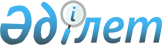 Об утверждении описаний знамени и символа органов финансовой полиции Республики Казахстан
					
			Утративший силу
			
			
		
					Указ Президента Республики Казахстан от 10 февраля 2003 года N 1020. Утратил силу Указом Президента Республики Казахстан от 29 августа 2014 года № 900      Сноска. Утратил силу Указом Президента РК от 29.08.2014 № 900.      В соответствии с пунктом 6 статьи 5 Закона Республики Казахстан "Об органах финансовой полиции Республики Казахстан" постановляю: 

      1. Утвердить прилагаемые описания: 

      1) знамени органов финансовой полиции Республики Казахстан; 

      2) символа органов финансовой полиции Республики Казахстан. 

      2. Настоящий Указ вступает в силу со дня подписания.       Президент 

      Республики Казахстан Утверждено         

Указом Президента     

Республики Казахстан   

от 10 февраля 2003 года  

N 1020            Описание 

знамени органов финансовой полиции 

Республики Казахстан       Знамя органов финансовой полиции Республики Казахстан представляет собой прямоугольное полотнище темно-бирюзового цвета. 

      В центре знамени размещено изображение символа органов финансовой полиции. 

      Знамя окаймлено по краю бахромой золотисто-желтого цвета, крепится на древко диаметром 32 мм и высотой 2 м. Наконечник древка имеет форму копья, к нему прикреплен витой шнур золотисто-желтого цвета с двумя кистями. Высота наконечника 26 см., ширина 11 см. Длина шнура 1,3 м, длина кистей 20 см. Отношение ширины знамени к его длине 1:2. 

      Точное соотношение отдельных элементов знамени дано в прилагаемом графическом изображении. Приложение            

к описанию знамени       

органов финансовой полиции   

Республики Казахстан      Знамя органов финансовой полиции Республики Казахстан 

(См. бумажный вариант)      Утверждено         

Указом Президента     

Республики Казахстан   

от 10 февраля 2003 года  

N 1020            Описание 

символа органов финансовой полиции 

Республики Казахстан       Символ органов финансовой полиции представляет собой изображение восьмигранной звезды, грани которой раскрашены в золотисто-желтый и светло-коричневый цвета. Внутри звезды расположен круглый щит голубого цвета с изображением готовящегося к прыжку барса золотистого цвета. По кругу расположены 8 точек золотистого цвета, символизирующих защиту интересов государства со всех сторон. 

      Вокруг щита размещена лента красного цвета. На ленте располагаются надписи золотистого цвета: снизу "КАЗАКСТАН", слева "КАРЖЫ", справа "ПОЛИЦИЯСЫ". 

      Точное соотношение отдельных элементов символа дано в прилагаемом графическом изображении. 

      Голубой и золотистый цвета символа соответствуют номерам 

3125 С и 810 С Международного атласа цветов PANTONE.  Приложение            

к описанию символов       

органов финансовой полиции   

Республики Казахстан    Символ органов финансовой полиции 

Республики Казахстан 

(См. бумажный вариант) 
					© 2012. РГП на ПХВ «Институт законодательства и правовой информации Республики Казахстан» Министерства юстиции Республики Казахстан
				